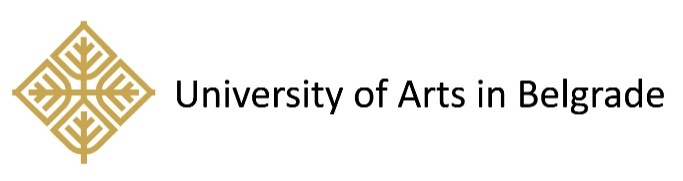 T R A N S C R I P T  O F  R E C O R D Sfor Incoming StudentPrint date: .../.../...No: I RECEIVING INSTITUTIONII STUDENTIII MOBILITY PERIOD IV ACADEMIC RECORD*If necessary, continue this list or delete extra rowsV GRADINGSignature								Stamp(dean/administration officer)Name of Receiving Institution: University of Arts in BelgradeFaculty / Department: Faculty of ...............ECTS departmental coordinator: ...............Contact: ...............Name of Student: ...............Date of birth: .../.../...Sex: M/FHome Institution: ...............Contact: ...............Study Programme: ...............Field of study: ...............Period of enrolment: .../.../... – .../.../...No. of courses attended: ...............CodeCourse unit  titleSemesterECTSGradeTotalAverage GradeClassificationPointsECTS GradePercentage10Excellent – outstanding91-100A10%9Excellent81-90B25%8Very good71-80C30%7Good61-70D25%6Sufficient51-60E10%5Insufficient – failedless than 51F